STATUTÁRNÍ MĚSTO ÚSTÍ NAD LABEM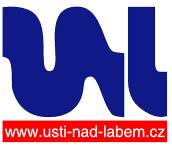 Odbor kultury, sportu a sociálních služebVelká Hradební 2336/8, 401 00 Ústí nad LabemSmlouva na zajištění produkce doprovodného programu v rámci akce Oslavy 770 let královského města Ústí nad Labemuzavřená v souladu s ustanovením § 1746 odst. 2 a dalšími příslušnými ustanoveními zákona č. 89/2012 Sb., občanský zákoník, ve znění pozdějších předpisů (dále jen „Občanský zákoník“).Smluvní strany1.	Název:	     sídlo:  				 	zastoupeno:		IČ:   				DIČ: 			 	bankovní spojení: 	 	číslo účtu:			telefon: 				(dále jen „poskytovatel“ nebo „smluvní strana“)2.	Statutární město Ústí nad Labem	se sídlem:  					Velká Hradební 2336/8, 401 00 Ústí nad Labem	IČ: 						00081531	DIČ:						CZ00081531	Zastoupeno: 				Mgr. Ing. Petrem Nedvědickým, primátoremOsoba oprávněna jednat ve věcech smluvních: 		Ing. Martin Kohl, vedoucí Odboru kultury, sportu 
a sociálních služeb Magistrátu města Ústí nad Labem	Osoba oprávněna jednat 	ve věcech technických:	Bc. Linda Štrymplová, referent Odboru kultury, sportu a sociálních služeb Magistrátu města Ústí nad Labem	Bankovní spojení: 	Komerční banka a. s.	Číslo účtu: 	1125411/0100 (dále jen „objednatel“ nebo „smluvní strana“)uzavřeli níže uvedeného dne, měsíce a roku tuto Smlouvu na zajištění produkce doprovodného programu v rámci akce Oslavy 770 let královského města Ústí nad Labem ve smyslu ustanovení § 1746 odst. 2 a dalšími příslušnými ustanoveními občanského zákoníku (dále jen „smlouva“)Smluvní strany, vědomy si svých závazků v této Smlouvě obsažených a s úmyslem být touto Smlouvou vázány, dohodly se na následujícím znění Smlouvy:I. PreambuleTato smlouva je uzavřena mezi objednatelem a poskytovatelem na základě zadávacího řízení pro plnění veřejné zakázky malého rozsahu s názvem „Oslavy 770 let královského města Ústí nad Labem“II. Účel smlouvyÚčelem této Smlouvy je realizace Veřejné zakázky dle zadávací dokumentace Veřejné zakázky a nabídky poskytovatele dostupné na https://zakazky.usti-nad-labem.cz/profile_display_2.html (dále jen „Zadávací dokumentace“). Poskytovatel touto Smlouvou garantuje objednateli splnění zadání Veřejné zakázky a všech z toho vyplývajících podmínek a povinností podle Zadávací dokumentace. Tato garance je nadřazena ostatním podmínkám a garancím uvedeným v této Smlouvě. Pro vyloučení jakýchkoliv pochybností to znamená, že:v případě jakékoliv nejistoty ohledně výkladu ustanovení této Smlouvy budou tato ustanovení vykládána tak, aby v co nejširší míře zohledňovala účel Veřejné zakázky vyjádřený v Zadávací dokumentaci,v případě chybějících ustanovení této Smlouvy budou použita dostatečně konkrétní ustanovení Zadávací dokumentace.Poskytovatel je vázán svou nabídkou předloženou objednateli v rámci zadávacího řízení na zadání Veřejné zakázky, která se pro úpravu vzájemných vztahů vyplývajících z této Smlouvy použije subsidiárně.Poskytovatel prohlašuje, že je odborně způsobilý a personálně kvalifikovaně vybavený k zajištění předmětu plnění dle této smlouvy.Poskytovatel prohlašuje, že je oprávněn k poskytování služeb a dalších plnění, které jsou předmětem této smlouvy.III. Předmět smlouvyPředmětem této smlouvy je zajištění kompletní produkce doprovodného kulturně-společenského programu v rámci akce „Oslavy 770 let královského města Ústí nad Labem“ na Lidickém náměstí a Mírovém náměstí v Ústí nad Labem v období od 13. 09. 2019 do 15. 09. 2019.•	program se na Lidickém náměstí i Mírovém náměstí uskuteční dne 14. 09. 2019  
ve stanoveném čase 10 – 22 hodin;•	program zaměřený pro všechny věkové kategorie;•	zajištění podia na obou místech plnění dle požadavků a možností daného prostoru (v případě využití vymezeného prostoru pro účinkující ve vchodu do budovy MmÚ bude umístěna pouze tematická zástěna, atp. a nesmí být omezen provoz budovy MmÚ a jakkoliv porušena budova MmÚ);•	zajištění mobilní, uzamykatelné šatny pro účinkující v blízkosti podia pro produkci na Mírovém náměstí, vč. zajištění posezení a občerstvení;•	zajištění osvětlovací techniky pro osvětlení prostoru pro účinkující;•	zajištění hudební produkce včetně zvukové aparatury, ozvučení a obsluhy; •	zajištění technického dozoru v průběhu konání jednotlivých produkcí;•	zajištění moderátorů a vystoupení známých účinkujících (min. 3 účinkující celorepublikově slavní);•	hudební (pěvecká) a divadelní vystoupení různých žánrů;•	historická vystoupení a ukázky dobových řemesel, průvod, ohnivá show, apod.;•	zapojení min. 2 příspěvkových organizací města Ústí nad Labem (Dům dětí a mládeže v Ústí nad Labem, Muzeum města Ústí nad Labem, Činoherní studio, Severočeské divadlo, atp.);•	zapojení min. 5 ústeckých organizací, souborů, kapel a dalších umělců;•	soutěže pro děti;•	vhodné atrakce nebo jiné doplňkové atrakce a aktivity pro všechny věkové kategorie;•	zajištění fotodokumentace z průběhu celé akce, která bude po skončení akce dodána zadavateli v elektronické podobě vč. autorských práv;•	LED promítání.Jakékoliv změny v programu jsou možné pouze po předchozím projednání s objednatelem. IV. Věcné plnění předmětu smlouvyObsahem poskytnutých služeb v rámci produkce bude zajištění prodejců v prodejních stáncích včetně zajištění stánků (celkový počet stánků min. 30 ks) a jejich plné obsazenosti prodejci dne 14. 09. 2019 (v čase od 10:00 hod. – 22:00 hod.). Poskytovatel také zajistí elektřinu pro jednotlivé stánky.Nabízený sortiment zboží bude různorodý a bude zaměřen především na tematické produkty a regionální speciality, zejména na kvalitní a tradiční občerstvení, a dále by měly být zastoupeny řemeslné stánky s ukázkami řemesel v min. počtu 4 ks na každém místě plnění. V souvislosti s tímto poskytovatel předá objednateli finální přehled jednotlivých prodejců včetně plánku rozmístění před zahájením akce „Oslavy 770 let královského města Ústí nad Labem“, tj. nejpozději do 16. 8. 2019. Objednatel je oprávněn si přehled jednotlivých prodejců ověřit a v případě, že jednotlivý prodejci nebudou splňovat svým sortimentem zboží výše uvedené zaměření, je objednatel oprávněn nesouhlasit s vybraným prodejcem a požadovat aby takovýto prodejce byl nahrazeným jiným vhodnějším prodejcem. Poskytovatel je povinen na základě požadavku objednatele neprodleně provést změnu prodejce.Jakékoliv změny v programu jsou možné pouze po předchozím projednání s objednatelem.Součástí této smlouvy je profesionálně zpracovaný návrh programu celé akce s vyznačením a přesným popisem garantovaných bodů programu (příloha č. 1 - Harmonogram akce), který zadavatel předložil ve své nabídce.V. Realizace veřejné zakázkyNa základě této Smlouvy bude poskytovatel poskytovat služby podle harmonogramu 
a specifikace určené objednatelem. Služby, zejména jednotlivé úkony v rámci zadávacího řízení, budou poskytovány v souladu 
s konkrétními pokyny a požadavky objednatele. Objednatel si vyhrazuje právo upravit harmonogram poskytovaných služeb kdykoli v průběhu realizace předmětu smlouvy. Poskytovatel je povinen řídit se úpravami harmonogramu.Veškerá komunikace smluvních stran při plnění předmětu této Smlouvy (zejména průběh plnění, zasílání faktur apod.) bude probíhat mezi kontaktními osobami objednatele 
a poskytovatele, kterými jsou:na straně objednatele:  	Bc. Linda Štrymplová                                           referentka Odboru kultury, sportu a sociálních služeb MmÚtel. č.: +420 475 271 584				e-mail: linda.strymplova@mag-ul.czna straně poskytovatele:	…………………………………………, tel.č.:……………				e-mail:……………………………………………..VI. Místo a čas plnění Místem plnění této Smlouvy je:Lidické náměstí v Ústí nad Labem a vstup do budovy Magistrátu města Ústí nad LabemMírové náměstí v Ústí nad LabemPlnění dle této smlouvy bude probíhat od 13. 09. 2019 do 15. 09. 2019 v souladu s touto smlouvou.VII. Cena a platební podmínkyCena za poskytnutí služeb je stanovena ve výši  …… ……….. (doplní poskytovatel) Kč (slovy ………. …… (doplní poskytovatel)korun českých, hal. ) bez DPH DPH ........................................... (doplní poskytovatel) Kč Cena za poskytnutí služeb je stanovena ve výši  …… ……….. (doplní poskytovatel) Kč(slovy ……… ……………...(doplní poskytovatel) korun českých) s DPH. Poskytovateli bude poskytnuta záloha ve výši 70 % z celkové ceny tj. …………..(doplní poskytovatel) Kč. Záloha bude poskytovateli poskytnuta na základě zálohové faktury a to nejpozději do 31. 08. 2019 doručené objednateli v písemné či elektronické formě.Cena za provedení služeb je nejvýše přípustná a nepřekročitelná a obsahuje veškeré náklady poskytovatele spojené s plněním jeho závazku dle této smlouvy, tj. veškeré náklady, činnosti i plnění poskytovatele spojené se splněním závazku z této smlouvy. Nad rámec této ceny nepřísluší poskytovateli za provedení prací souvisejících s plněním žádná jiná odměna.Konečná cena za poskytnutí služeb dle této smlouvy je splatná po uplynutí lhůty uvedené v čl. VI. odst. 2 této smlouvy, a to na základě daňového dokladu (konečné faktury) vystaveného poskytovatelem po odsouhlasení objednatelem a doručeného na adresu objednatele v listinné či elektronické formě. K ceně bude při fakturaci připočtena DPH v zákonné výši.  Faktura musí obsahovat náležitosti daňového dokladu v souladu s ustanovením § 29 zákona č. 235/2004 Sb., o dani z přidané hodnoty, ve znění pozdějších předpisů (dále jen „ZDPH“) a zákona č. 563/1991 Sb., o účetnictví, ve znění pozdějších předpisů (dále jen „ZOÚ“). Součástí konečné faktury bude vyúčtování akce (vč. předání přehledu jednotlivých nákladů a příjmů).V případě, že poskytovatelem vystavená faktura nebude obsahovat všechny náležitosti dle odst. 5 této Smlouvy nebo nebude splňovat náležitosti daňového dokladu, je objednatel oprávněn ve lhůtě do deseti pracovních dnů od jejího obdržení fakturu vrátit poskytovateli k opravě či doplnění. Lhůta splatnosti ceny za poskytnuté služby v takovémto případě počíná běžet ode dne doručení opravené nebo doplněné faktury objednateli. Nevrátí-li objednatel poskytovateli fakturu ve lhůtě specifikované v tomto odstavci, má se za to, že k faktuře objednatel nemá výhrady.Splatnost faktury činí 15 dnů ode dne jejího doručení objednateli.V případě, že některé ze stran této Smlouvy vznikne nárok na zaplacení smluvní pokuty, zašle tato smluvní strana společně s výzvou k uhrazení pokuty dle této Smlouvy fakturu na částku ve výši smluvní pokuty splňující náležitosti daňového dokladu podle ZDPH a účetního dokladu podle ZOÚ druhé smluvní straně. Smluvní pokuta je splatná do 30 dnů ode dne doručení faktury smluvní straně povinné k její úhradě. V případě, že některé ze smluvních stran vznikne nárok na náhradu škody, zašle druhé smluvní straně písemné vyúčtování - fakturu s náležitostmi účetního dokladu podle ZDPH a ZOÚ s přesnou výší požadované náhrady, popisem vady popř. jiné události, jíž škoda vznikla a odkazem na konkrétní povinnost druhé smluvní strany, jejíž porušení způsobilo vznik škody. Náhrada škody je splatná do 30 dnů ode dne doručení řádného vyúčtování druhé smluvní straně.Objednatel bude hradit přijatou fakturu pouze bankovním převodem na bankovní účet uvedený v záhlaví této smlouvy. Pokud by se poskytovatel stal plátcem DPH po uzavření Smlouvy, platí, že odměna v sobě již DPH zahrnovala. Poskytovatel je tedy povinen příslušnou část nabídkové ceny odvést jako DPH a nemá vůči objednateli z titulu DPH nárok na další plnění nad rámec odměny. Stane-li se poskytovatel nespolehlivým plátcem ve smyslu ZDPH, zaplatí objednatel pouze základ daně. Příslušná výše DPH bude uhrazena až po písemném doložení poskytovatele o jeho úhradě příslušnému správci daně.Smluvní strany se dohodly, že objednatel je oprávněn jednostranně započíst jakoukoliv svou pohledávku proti splatné či nesplatné pohledávce poskytovatele, a to i částečně, bez ohledu na to, zda pohledávky vznikly na základě této smlouvy.VIII.PRÁVA A POVINNOSTI POSKYTOVATELEPoskytovatel se zavazuje:předat objednateli finální verzi programu včetně časového harmonogramu nejpozději do 31. 7. 2019.zajistit na obou místech plnění min. 30 ks prodejních stánků včetně jejich obsazení (zde uvedený minimální počet stánků je stanoven pro obě místa plnění, jejich rozmístění dle potřeb poskytovatele), určených k prodeji zboží viz čl. IV. odst. 1 této smlouvy, nabízený sortiment by měl být různorodý a zaměřen především na tematické produkty 
a regionální speciality, zejména na kvalitní a tradiční občerstvení;zajistit řemeslné stánky s ukázkami řemesel v min. počtu 4 ks na každém místě plnění;zajistit podia na všech místech plnění dle požadavků a možností daného prostoru 
(v případě využití vymezeného prostoru pro účinkující ve vchodě do budovy MmÚ bude umístěna pouze tematická zástěna, atp. a nesmí být omezen provoz budovy MmÚ 
a jakkoliv porušena budova MmÚ);zajistit na všech místech plnění mobilní kovové či plastové zábrany umístěné 
u jednotlivých produkcí;zajistit na všech místech plnění dostatečné množství stanů s lavicovými sety se stoly, 
a stolky ke stání při občerstvení;zajistit na všech místech plnění dostatečné množství mobilních chemických WC pro veřejnost, účinkující a prodejce včetně zajištění jejich pravidelného čištění;zajistit na všech místech plnění průběžný úklid na všech místech plnění včetně těch, kde byla technická zařízení poskytovatele a realizátorů akce a stánků;zajistit na všech místech plnění elektřinu (na stánky, atrakce, podia a další) včetně zajištění elektřiny během instalace a deinstalace akce a následné úhrady skutečné spotřeby;zajistit na všech místech plnění požární a zdravotnický dozor;zajistit spolupráci s dalšími stranami ohledně technických záležitostí (úklid, městská policie,...);zajistit splnění všech potřebných náležitostí vůči OSA či jiným subjektům chránícím autorská práva;v prostoru akce dodržovat všechny hygienické, zdravotní, bezpečnostní, požární
a stavebně právní předpisy stanovené obecně závaznými právními předpisy
a vyhláškami města (vyhlášky jsou dostupné na webových stránkách města: http://www.usti-nad-labem.cz/cz/uredni-portal/sprava-mesta/uredni-deska/verejne-vyhlasky/ ), se kterými je poskytovatel povinen se seznámit; zajistit zpracování propagačních materiálů včetně korektur (koordinace se zadavatelem), výroba propagačních materiálů pouze až po předchozím schválením zadavatelem;zajistit na všech místech plnění výraznou propagaci města Ústí nad Labem a Ústeckého kraje, jako pořadatele akce, a dalších sponzorů a partnerů jak ze strany města, tak ze strany dodavatele po celou dobu trvání akce;zajistit na všech místech plnění produkci kulturně-společenského doprovodného programu dle specifik uvedených v čl. III.V případě, že k plnění dle této smlouvy je zapotřebí získat povolení příslušného správního orgánu k zvláštnímu užívání komunikací, je poskytovatel povinen o toto povolení zažádat, přičemž objednatel je povinen poskytnout mu plnou součinnost. Poskytovatel se zavazuje postupovat při zajišťování služeb s odbornou péčí a v souladu 
s touto smlouvou, jakož i v souladu s jejím účelem. Poskytovatel se zavazuje informovat objednatele bez zbytečného odkladu o veškerých skutečnostech souvisejících 
s poskytováním služeb dle této Smlouvy. Poskytovatel se zavazuje respektovat pokyny objednatele, kterými jej objednatel upozorňuje na možné porušení jeho smluvních či jiných povinností.Poskytovatel upozorní objednatele bez zbytečného odkladu na nevhodnou povahu služeb, kterou mu ke splnění závazků dle této smlouvy poskytnul, nebo pokynu, který mu objednatel dal. To neplatí, nemohl-li nevhodnost zjistit ani při vynaložení potřebné péče.Poskytovatel bude reprezentovat objednatele v nejvyšší možné míře svou dobrou prací 
a profesionálním vystupováním.Poskytovatel je povinen zachovávat mlčenlivost o všech organizačních a obchodních skutečnostech vztahujících se k objednateli, o nichž se dozví.Poskytovatel se zavazuje uhradit objednateli veškerou škodu, která mu vznikne při realizaci této Smlouvy v případě, že poskytované služby se ukážou být nedostatečné, neúplné a/nebo v rozporu s touto Smlouvou. IX.PRÁVA A POVINNOSTI OBJEDNATELEObjednatel se zavazuje podle požadavků a potřeb poskytovatele:zajistit vyklizení prostoru, kde bude realizována akce “Oslavy 770 let královského města Ústí nad Labem“, v dostatečném časovém předstihu tak, aby poskytovatel mohl realizovat sjednaný účel smlouvy v dohodnutém termínu;zajistit šatnu a WC pro účinkující v prostoru vrátnice budovy MmÚ – pouze pro produkci na Lidickém náměstí (po domluvě s poskytovatelem);zajistit součinnost Městské policie;zajistit součinnost AVE Ústí nad Labem s.r.o. (úklid po ukončení akce a likvidace odpadu);zajistit dostatečný počet odpadkových nádob včetně jejich vývozu a likvidace odpadu;zajistit výjimku z OZV č. 2/2018 - O zákazu požívání alkoholických nápojů na veřejném prostranství a podat žádost o povolení zvláštního užívání komunikací vč. povolení ke vjezdu vybraných vozidel účinkujících (po domluvě s poskytovatelem) mimo prodejců ve stáncích;spolupracovat na propagaci (výroba a tisk propagačních materiálů – plakáty, letáky, banner vč. následného výlepu v Ústí nad Labem a okolí, Děčíně, Litoměřicích 
a Teplicích;zajistit propagaci akce v tištěných a elektronických médiích – po vzájemné konzultaci 
s poskytovatelemObjednatel se zavazuje poskytnout poskytovateli, popřípadě poskytovatelem zmocněné osobě úplné, pravdivé a včasné informace potřebné k řádnému plnění závazků poskytovatele. Objednatel poskytne poskytovateli, popřípadě poskytovatelem zmocněné osobě veškerou součinnost, která se v průběhu plnění závazků poskytovatele dle této Smlouvy projeví jako potřebná a zavazuje se zajistit dostatečnou spolupráci ze strany zaměstnanců objednatele. Objednatel se zavazuje seznámit poskytovatele se všemi relevantními skutečnostmi, které jsou nezbytné pro poskytnutí služby specifikovaných touto smlouvou. X.PODDODAVATELÉJakákoliv změna poddodavatele poskytovatele oproti skutečnostem uvedeným v nabídce poskytovatele v zadávacím řízení na tuto Smlouvu je možná pouze z vážných důvodů, a s písemným souhlasem objednatele. V případě, že je předmět plnění či jakákoli jeho část plněna prostřednictvím poddodavatele, je poskytovatel zavázán, jako by plnil sám. XI.ODPOVĚDNOST ZA ŠKODUPoskytovatel odpovídá za řádné, odborné a včasné poskytnutí služeb. Poskytovatel odpovídá objednateli za škodu, kterou mu způsobil v souvislosti s poskytováním příslušných služeb. Poskytovatel odpovídá za škodu způsobenou objednateli i tehdy, byla-li škoda způsobena v souvislosti s poskytováním příslušných služeb jím zvoleným zástupcem nebo jiným zaměstnancem. Smluvní strany nesou odpovědnost za způsobenou škodu v rámci platných právních předpisů, zejména zákona č. 89/2012 Sb., občanský zákoník a dle příslušných ustanovení této Smlouvy. Každá ze Smluvních stran je oprávněna požadovat náhradu škody i v případě, že se jedná o porušení povinnosti, na kterou se vztahuje smluvní pokuta. XII.SMLUVNÍ POKUTYV případě, že poskytovatel nesplní některou svou povinnost při poskytování služeb dle této Smlouvy, zavazuje se zaplatit objednateli smluvní pokutu ve výši 5.000,- Kč (slovy: pěttisíckorunčeských), za každý jednotlivý případ porušení, a to do 10 dnů poté, co k tomu bude objednatelem písemně vyzván. Uhrazením smluvní pokuty není dotčeno právo objednatele na náhradu škody, která mu v této souvislosti vznikla.Pro případ, že objednatel nezaplatí fakturovanou částku řádně a včas, je poskytovatel oprávněn po objednateli požadovat zaplacení smluvní pokuty ve výši 0,03 % z dlužné částky za každý byť i započatý den prodlení.Smluvní pokuta je splatná na základě doručení faktury vystavené objednateli poskytovatelem. Faktura musí obsahovat náležitosti dle příslušných právních předpisů 
a této Smlouvy a její splatnost je sedm dní ode dne jejího doručení. Smluvní pokuty lze uložit opakovaně za každý jednotlivý případ. Vznikem nároku na smluvní pokutu, jejím vyúčtováním ani zaplacením není dotčen nárok objednatele na úhradu vzniklé škody způsobené prodlením či porušením povinností v jakémkoli rozsahu. XIII.DOBA TRVÁNÍ SMLOUVY A JEJÍ ZÁNIKZávazky založené touto smlouvou mohou zaniknout splněním, dohodou smluvních stran, nebo odstoupením od smlouvy.Smlouva je uzavírána na dobu určitou do dne 15. 09. 2019. Poskytovatel je oprávněn od smlouvy odstoupit v případě podstatného porušení povinností objednatele.Objednatel je oprávněn od Smlouvy odstoupit:v případě podstatného porušení povinností poskytovatele podle této smlouvy,v případě vydání rozhodnutí o úpadku poskytovatele dle zákona č. 182/2006 Sb., o úpadku a způsobech jeho řešení (insolvenční zákon), ve znění pozdějších předpisů,v případě, že poskytovatel v nabídce podané do výběrového řízení k veřejné zakázce uvedl informace nebo předložil doklady, které neodpovídají skutečnosti a měly nebo by mohly mít vliv na výsledek výběrového řízení.Smluvní strany sjednávají, že za podstatné porušení smlouvy se mimo výslovně uvedené případy považuje rovněž takové porušení povinnosti smluvní strany, o němž již při uzavření smlouvy věděla nebo musela vědět, že by druhá smluvní strana Smlouvu neuzavřela, pokud by toto porušení předvídala.Odstoupení od Smlouvy musí být provedeno písemně, jinak je neplatné.XIV.ZÁVĚREČNÁ USTANOVENÍTato Smlouva je vyhotovena ve třech stejnopisech s platností originálu, z nichž poskytovatel obdrží jedno vyhotovení a objednatel dvě oboustranně potvrzená vyhotovení této smlouvy.Tato Smlouva nabývá platnosti dnem jejího uzavření, tj. dnem jejího podpisu osobami oprávněnými zastupovat smluvní strany a nabývá účinnosti zveřejněním v registru smluv.Veškeré změny této Smlouvy lze provést pouze formou písemných číslovaných dodatků podepsaných všemi Smluvními stranami, a to vždy v souladu se zákonem. Jakýkoli úkon vedoucí k ukončení této Smlouvy musí být učiněn v písemné formě a je účinný okamžikem jeho doručení druhé straně. Smluvní strany shodně prohlašují, že povinnost uveřejnění této Smlouvy dle zákona č. 340/2015 Sb., o zvláštních podmínkách účinnosti některých smluv, uveřejňování těchto smluv a o registru smluv (zákon o registru smluv) bude splněna ze strany objednatele.Není-li v této Smlouvě smluvními stranami dohodnuto jinak, řídí se práva a povinnosti smluvních stran, zejména práva a povinnosti touto Smlouvou neupravené či výslovně nevyloučené, příslušnými ustanoveními občanského zákoníku a dalšími právními předpisy účinnými ke dni uzavření této Smlouvy.Smluvní strany současně prohlašují, že žádný údaj v této Smlouvě, včetně jejích příloh, není označován za obchodní tajemství. Objednatel je oprávněn, pokud postupuje dle zákona č. 106/1999 Sb., o svobodném přístupu k informacím, ve znění pozdějších předpisů, poskytovat veškeré informace o této smlouvě a o jiných údajích tohoto závazkového právního vztahu, pokud nejsou v této smlouvě uvedeny (např. o daňových podkladech, předávacích protokolech, nabídkách či jiných písemnostech). Nedílnou součástí této Smlouvy je příloha č. 1 - Harmonogram akce.Smluvní strany prohlašují, že si tuto Smlouvu přečetly, porozuměly jí, s jejím zněním souhlasí a na důkaz pravé a svobodné vůle prosté tísně připojují níže své podpisy. Za objednatele:					Za poskytovateleV …………………… dne  		                	V …………………. dne ………………...………………………………………                          …………………………………………                  Ing. Martin Kohl                                                      vedoucí Odboru kultury, sportu a sociálních služeb Magistrátu města Ústí nad Labem                                                                      		